Pracovní list -anglický jazykSLOVÍČKA – VOCABULARYPracovní list - anglický jazyk Vybarvi vajíčka podle zadání: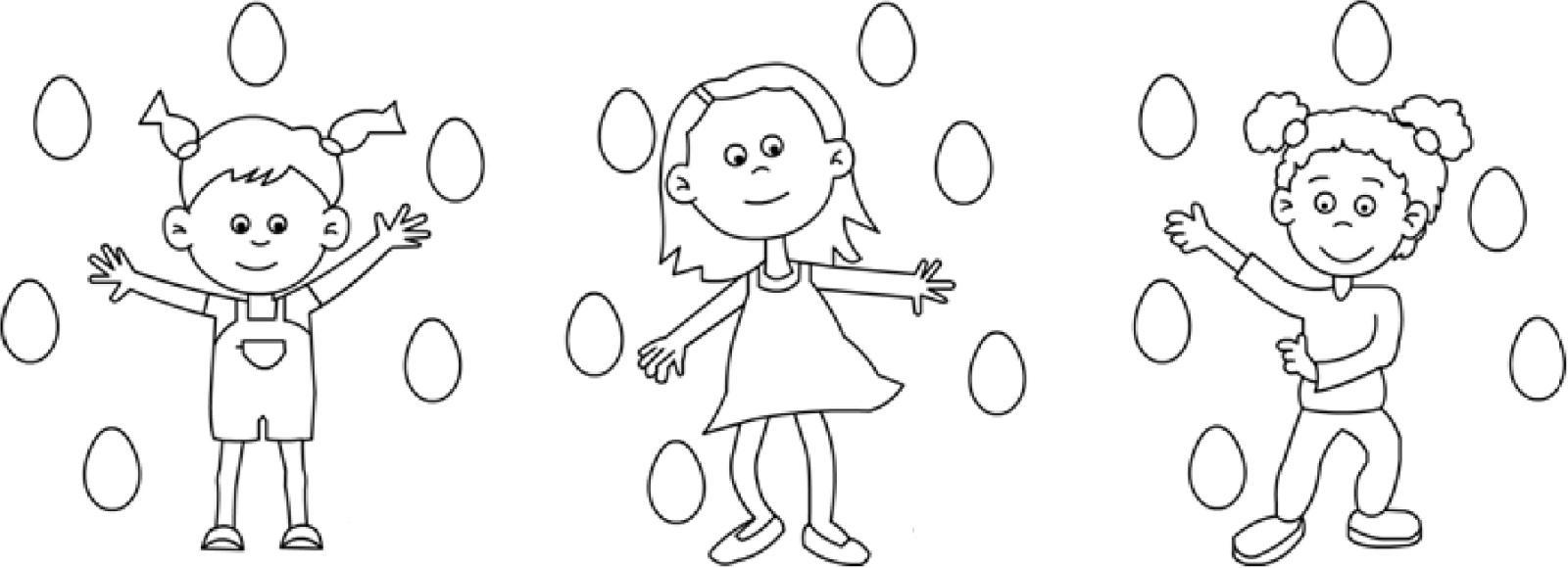 Ann has got two green eggs.Ann has got one yellow egg.Ann has got three brown eggs.Odpověz na otázky:How many purple eggs has Sue got?_________________________________________________How many orange eggs has Nicky got?_________________________________________________How many green eggs has Ann got?_________________________________________________Sue has got three red eggs.Sue has got one pink egg.Sue has got two purple eggs.Nicky has got one blue egg.Nicky has got four orange eggs.Nicky has got one white egg.BUNNYEGG1. It is an animal.1. It is food.2. It has got two long ears.2. It is coloured.3. It likes carrots.3. It is from a hen.FLOWERBASKET1. It is beautiful.1. It is for mushrooms.2. It smells good.2. It is something like bag.3. It is a birthday present.3. It is brown.BUTTERFLYCHICKEN1. It is an animal.1. It is a small animal.2. It is coloured.2. It is yellow.3. It can fly.3. It likes corn.STICKSHEEP1. Girls don´t like it.1. It is an animal.2. It is something from2. It likes grass.tree.3. It is white.3. It has got bands.animalzvířecarrotmrkevcolouredbarevnéfoodjídlofor mushroomsna houbyhenslepicesmell goodvonětbirthday presentnarozeninový dáreksomething likeněco jakoflylétatcornzrnítreestrombandsmašličkygrasstráva